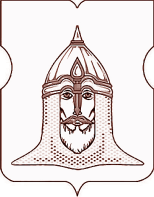 СОВЕТ ДЕПУТАТОВМУНИЦИПАЛЬНОГО ОКРУГА ГОЛОВИНСКИЙРЕШЕНИЕ 30 октября  2018 года № 111Об утверждении Плана по противодействию коррупции в муниципальном округе Головинский на 2018-2019 годыВ соответствии с пунктом 38 части 1 статьи 14 Федерального закона от 6 октября 2003 года № 131-ФЗ «Об общих принципах организации местного самоуправления в Российской Федерации», Федеральным законом от 25 декабря 2008 года № 273-ФЗ «О противодействии коррупции», Указ Президента Российской Федерации от 29 июня 2018 года № 378 «О Национальном плане противодействия коррупции на 2018 - 2020 годы», согласно части 4 статьи 32 Устава муниципального округа ГоловинскийСоветом депутатов принято решение:1. Утвердить План по противодействию коррупции в муниципальном округе Головинский на 2018-2019 годы согласно приложению.2.	Администрации муниципального округа Головинский:Опубликовать настоящее решение в бюллетене «Московский муниципальный вестник» и разместить на официальном сайте органов местного самоуправления муниципального округа Головинский www.наше-головино.рф.3.	Настоящее решение вступает в силу со дня его официального опубликования.4.	Контроль исполнения настоящего решения возложить на главу муниципального округа Головинский Архипцову Н.В. и председателя регламентной комиссии - депутата Мальцеву Т.В.Глава муниципального округа Головинский			           	     Н.В. АрхипцоваПриложение к решению Совета депутатов муниципального округа Головинский от 30 октября 2018 года № 111ПЛАН По противодействию коррупции в муниципальном округе Головинский на 2018-2019 годыМероприятия, предусмотренные настоящим планом, направлены на решение следующих основных задач:-соблюдение запретов, ограничений и требований, установленных в целях противодействия коррупции;-предотвращение и урегулирование конфликта интересов;-совершенствование мер по противодействию коррупции в сфере закупок товаров, работ, услуг для обеспечения муниципальных нужд и в сфере закупок товаров, работ, услуг;-обеспечение полноты и прозрачности представляемых сведений о доходах, расходах, об имуществе и обязательствах имущественного характера;-повышение эффективности просветительских, образовательных и иных мероприятий, направленных на формирование антикоррупционного поведения муниципальных служащих администрации муниципального округа Головинский (далее – администрация), популяризацию в обществе антикоррупционных стандартов и развитие общественного правосознания;-совершенствование мер по противодействию коррупции от злоупотреблений служебным положением со стороны должностных лиц;-систематизация и актуализация нормативно-правовой базы по вопросам противодействия коррупции.№ п/пНаименование мероприятияСрок исполненияОтветственныйОтветственный1. Соблюдение запретов, ограничений и требований, установленных 
 в целях противодействия коррупции1. Соблюдение запретов, ограничений и требований, установленных 
 в целях противодействия коррупции1. Соблюдение запретов, ограничений и требований, установленных 
 в целях противодействия коррупции1. Соблюдение запретов, ограничений и требований, установленных 
 в целях противодействия коррупции1. Соблюдение запретов, ограничений и требований, установленных 
 в целях противодействия коррупции1.1Обеспечение контроля за соблюдением муниципальными служащими установленных запретов и ограничений постоянноДолжностные лица администрации, начальник бюджетно-финансового отдела, заведующий сектором администрацииДолжностные лица администрации, начальник бюджетно-финансового отдела, заведующий сектором администрации1.2Обеспечение контроля за соблюдением муниципальными служащими этических норм и правил, установленных кодексом этики и служебного поведения муниципальных служащихпостоянноДолжностные лица администрации, начальник бюджетно-финансового отдела, заведующий сектором администрацииДолжностные лица администрации, начальник бюджетно-финансового отдела, заведующий сектором администрации1.3Обеспечение соблюдения ограничений, касающихся получения подарков постоянномуниципальные служащие администрациимуниципальные служащие администрации1.4Учет выявленных фактов коррупции, сообщений о получении подарковпостояннокомиссия по соблюдению требований к служебному поведению комиссия по соблюдению требований к служебному поведению 1.5Информирование работодателя:
- о случаях склонения муниципальных служащих к совершению коррупционных нарушений;
- о ставшей известной информации о случаях совершения коррупционных правонарушений другими работниками, контрагентами или иными лицами.постоянномуниципальные служащие администрациимуниципальные служащие администрации1.6Анализ результатов проверок соблюдения лицами, замещающими муниципальные должности, муниципальными служащими ограничений, установленных законодательством; практики выявления и урегулирования конфликта интересов; практики выявления и устранения нарушения требований к служебному поведению; привлечения муниципальных служащих к дисциплинарной ответственностиПри наличии основанийКомиссия Совета депутатов муниципального округа Головинский по соблюдению лицами, замещающими муниципальные должности, ограничений, запретов и исполнения ими обязанностей, установленных законодательством Российской Федерации о противодействии коррупции;комиссия по соблюдению требований к служебному поведению Комиссия Совета депутатов муниципального округа Головинский по соблюдению лицами, замещающими муниципальные должности, ограничений, запретов и исполнения ими обязанностей, установленных законодательством Российской Федерации о противодействии коррупции;комиссия по соблюдению требований к служебному поведению 1.7Проведение служебных проверок, в том числе по вопросам соблюдения муниципальными служащими администрации антикоррупционного законодательствапри наличии оснований комиссия по соблюдению требований к служебному поведениюкомиссия по соблюдению требований к служебному поведению2. Предотвращение и урегулирование конфликта интересов2. Предотвращение и урегулирование конфликта интересов2. Предотвращение и урегулирование конфликта интересов2. Предотвращение и урегулирование конфликта интересов2. Предотвращение и урегулирование конфликта интересов2.1Контроль за соблюдением лицами, замещающими муниципальные должности, муниципальными служащими требований законодательства о противодействии коррупции, касающихся предотвращения и урегулирования конфликта интересов, в том числе за привлечением таких лиц к ответственности в случае их несоблюденияпостоянноКомиссия Совета депутатов муниципального округа Головинский по соблюдению лицами, замещающими муниципальные должности, ограничений, запретов и исполнения ими обязанностей, установленных законодательством Российской Федерации о противодействии коррупции;комиссия по соблюдению требований к служебному поведению Комиссия Совета депутатов муниципального округа Головинский по соблюдению лицами, замещающими муниципальные должности, ограничений, запретов и исполнения ими обязанностей, установленных законодательством Российской Федерации о противодействии коррупции;комиссия по соблюдению требований к служебному поведению 2.2Принятие мер по выявлению и устранению причин и условий, способствующих возникновению конфликта интересов постоянноСоветник администрации по кадровой работе Советник администрации по кадровой работе 2.3Информирование работодателя о возникновении конфликта интересовпостоянномуниципальные служащие администрации муниципальные служащие администрации 2.4Обсуждение на заседании комиссии по соблюдению требований к служебному поведению муниципальных служащих и урегулированию конфликта интересов фактов несоблюдения требований о предотвращении и (или) урегулировании конфликта интересов с информированием общественности, применением мер юридической ответственности к лицам, нарушившим требования По мере необходимостикомиссия по соблюдению требований к служебному поведению комиссия по соблюдению требований к служебному поведению 2.5Ведение личных дел муниципальных служащих, в том числе осуществление контроля за актуализацией сведений, содержащихся в анкетах, представляемых при поступлении на муниципальную службу, об их родственниках и свойственниках в целях выявления возможного конфликта интересовпостоянноСоветник администрации по кадровой работе Советник администрации по кадровой работе 3. Совершенствование мер по противодействию коррупции в сфере закупок товаров, работ, услуг для обеспечения муниципальных нужд 3. Совершенствование мер по противодействию коррупции в сфере закупок товаров, работ, услуг для обеспечения муниципальных нужд 3. Совершенствование мер по противодействию коррупции в сфере закупок товаров, работ, услуг для обеспечения муниципальных нужд 3. Совершенствование мер по противодействию коррупции в сфере закупок товаров, работ, услуг для обеспечения муниципальных нужд 3. Совершенствование мер по противодействию коррупции в сфере закупок товаров, работ, услуг для обеспечения муниципальных нужд 3.1Повышение профессиональной подготовки специалистов, занятых в сфере размещения муниципального заказаПо мере необходимостиСоветник администрации по кадровой работе Советник администрации по кадровой работе 3.2Осуществление контроля за возможным участием в закупках на стороне поставщиков (подрядчиков, исполнителей) близких родственников муниципальных служащих, лиц, замещающих муниципальные должности, в целях предотвращения коррупционных рисковЯнварь - декабрьКонтрактный управляющий Контрактный управляющий 3.3Контроль за эффективностью и надлежащим исполнением муниципальных контрактов и договоров, заключаемых для муниципальных нуждЯнварь - декабрьКонтрактный управляющий Бюджетно-финансовый отдел администрацииКонтрактный управляющий Бюджетно-финансовый отдел администрации4.Обеспечение полноты и прозрачности представляемых сведений 
 о доходах, расходах, об имуществе и обязательствах 
 имущественного характера4.Обеспечение полноты и прозрачности представляемых сведений 
 о доходах, расходах, об имуществе и обязательствах 
 имущественного характера4.Обеспечение полноты и прозрачности представляемых сведений 
 о доходах, расходах, об имуществе и обязательствах 
 имущественного характера4.Обеспечение полноты и прозрачности представляемых сведений 
 о доходах, расходах, об имуществе и обязательствах 
 имущественного характера4.Обеспечение полноты и прозрачности представляемых сведений 
 о доходах, расходах, об имуществе и обязательствах 
 имущественного характера4.1Использование специального программного обеспечения "Справки БК" всеми лицами, претендующими на замещение должностей или замещающими должности, осуществление полномочий по которым влечет за собой обязанность представлять сведения о своих доходах, расходах, об имуществе и обязательствах имущественного характера, о доходах, расходах, об имуществе и обязательствах имущественного характера своих супругов и несовершеннолетних детей, при заполнении справок о доходах, расходах, об имуществе и обязательствах имущественного характерапри поступлении на муниципальную службу,
ежегодно
до 30.04.муниципальные служащие администрации, замещающие ведущие, главные, высшие муниципальные должности и высшее выборное должностное лицо муниципального округа Головинский муниципальные служащие администрации, замещающие ведущие, главные, высшие муниципальные должности и высшее выборное должностное лицо муниципального округа Головинский 4.2Размещение на официальном сайте органов местного самоуправление муниципального округа Головинский (далее – официальный сайт) сведений о доходах, расходах, об имуществе и обязательствах
 имущественного характера, представляемых лицами, замещающими муниципальные должности, муниципальными служащимив течение 14 рабочих дней со дня окончания подачи сведения о доходах, расходах, об имуществе и обязательствах
 имущественного характераСоветник администрации по кадровой работе Советник администрации по кадровой работе 4.3Осуществление проверки достоверности и полноты сведений, представляемых гражданами, претендующими на замещение должностей муниципальной службы при наличии основанийСоветник администрации по кадровой работеСоветник администрации по кадровой работе4.4Обеспечение функционирования раздела «Противодействие коррупции» на сайте органов местного самоуправления  муниципального округа Головинскийянварь - декабрьМуниципальный служащий, на которого возложены соответствующие функцииМуниципальный служащий, на которого возложены соответствующие функции5. Повышение эффективности просветительских, образовательных и иных мероприятий, направленных на формирование антикоррупционного поведения муниципальных служащих5. Повышение эффективности просветительских, образовательных и иных мероприятий, направленных на формирование антикоррупционного поведения муниципальных служащих5. Повышение эффективности просветительских, образовательных и иных мероприятий, направленных на формирование антикоррупционного поведения муниципальных служащих5. Повышение эффективности просветительских, образовательных и иных мероприятий, направленных на формирование антикоррупционного поведения муниципальных служащих5. Повышение эффективности просветительских, образовательных и иных мероприятий, направленных на формирование антикоррупционного поведения муниципальных служащих5.1Повышение квалификации муниципальных служащих, в должностные обязанности которых входит участие в противодействии коррупцииежегодноежегодноДолжностные лица администрации,советник администрации по кадровой работе 5.2Обучение муниципальных служащих, впервые поступивших на муниципальную службу для замещения должностей, включенных в перечни, установленные нормативными правовыми актами Российской Федерации, по образовательным программам в области противодействия коррупциипри поступлении на муниципальную службупри поступлении на муниципальную службуСоветник администрации по кадровой работе6. Систематизация и актуализация нормативно-правовой базы 
 по вопросам противодействия коррупции6. Систематизация и актуализация нормативно-правовой базы 
 по вопросам противодействия коррупции6. Систематизация и актуализация нормативно-правовой базы 
 по вопросам противодействия коррупции6. Систематизация и актуализация нормативно-правовой базы 
 по вопросам противодействия коррупции6. Систематизация и актуализация нормативно-правовой базы 
 по вопросам противодействия коррупции6.1Проведение мониторинга действующего законодательства Российской Федерации в сфере противодействия коррупцииянварь - декабрьЗаместитель главы администрации Заместитель главы администрации 6.2Совершенствование нормативной правовой базы по вопросам муниципальной службы, размещения муниципальных заказов, распоряжения муниципальной собственностью, в области противодействия коррупциипри изменении законодательстваЗаместитель главы администрации, начальники отделовЗаместитель главы администрации, начальники отделов6.3Проведение антикоррупционной экспертизы нормативных правовых актов (далее – НПА) органов местного самоуправления и их проектовпостоянно Заместитель главы администрации Заместитель главы администрации6.4Размещение проектов НПА на официальном сайтепостоянноНазначается главой администрацииНазначается главой администрации6.5Направление проектов НПА в Головинскую межрайоную прокуратуру постоянноСоветник администрации по организационной работеСоветник администрации по организационной работе6.6Координация выполнения мероприятий, предусмотренных настоящим ПланомпостоянноДолжностные лица администрацииДолжностные лица администрации